Городская газета «Саянские ведомости». № 19 от 30.04.2015 года.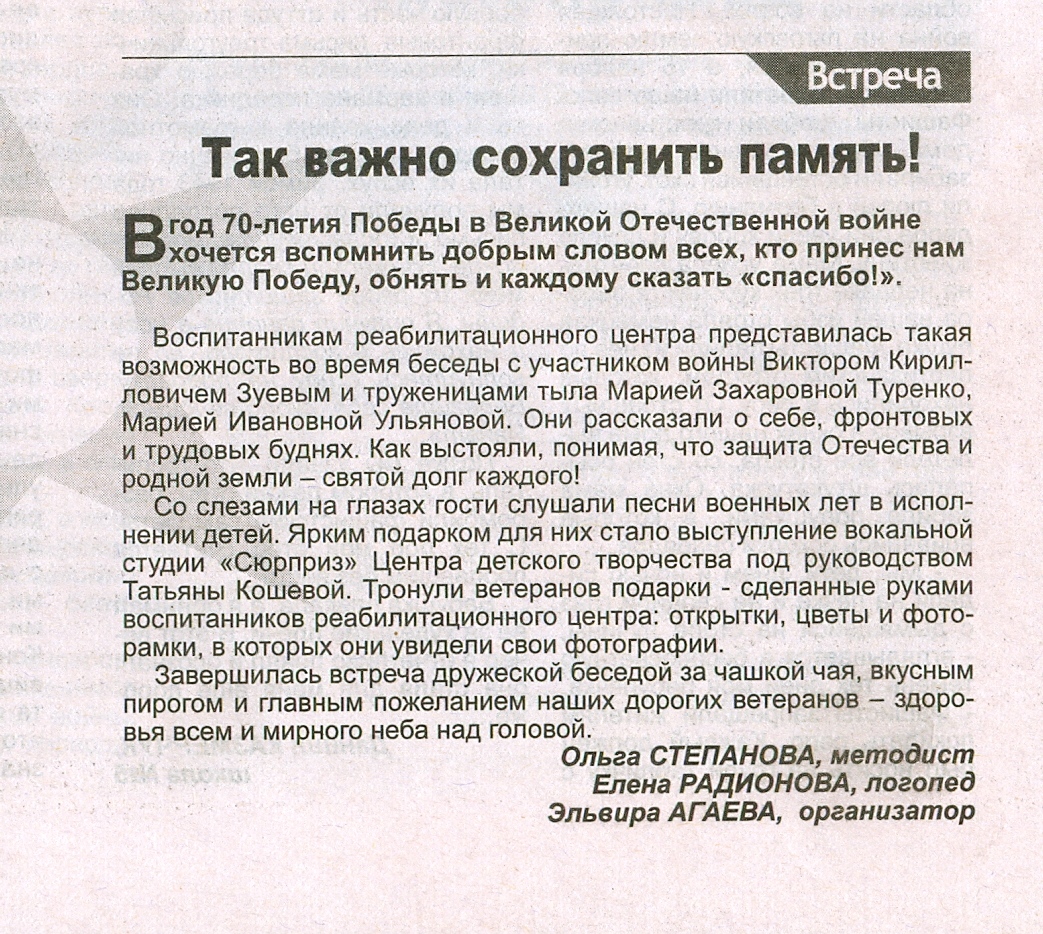 